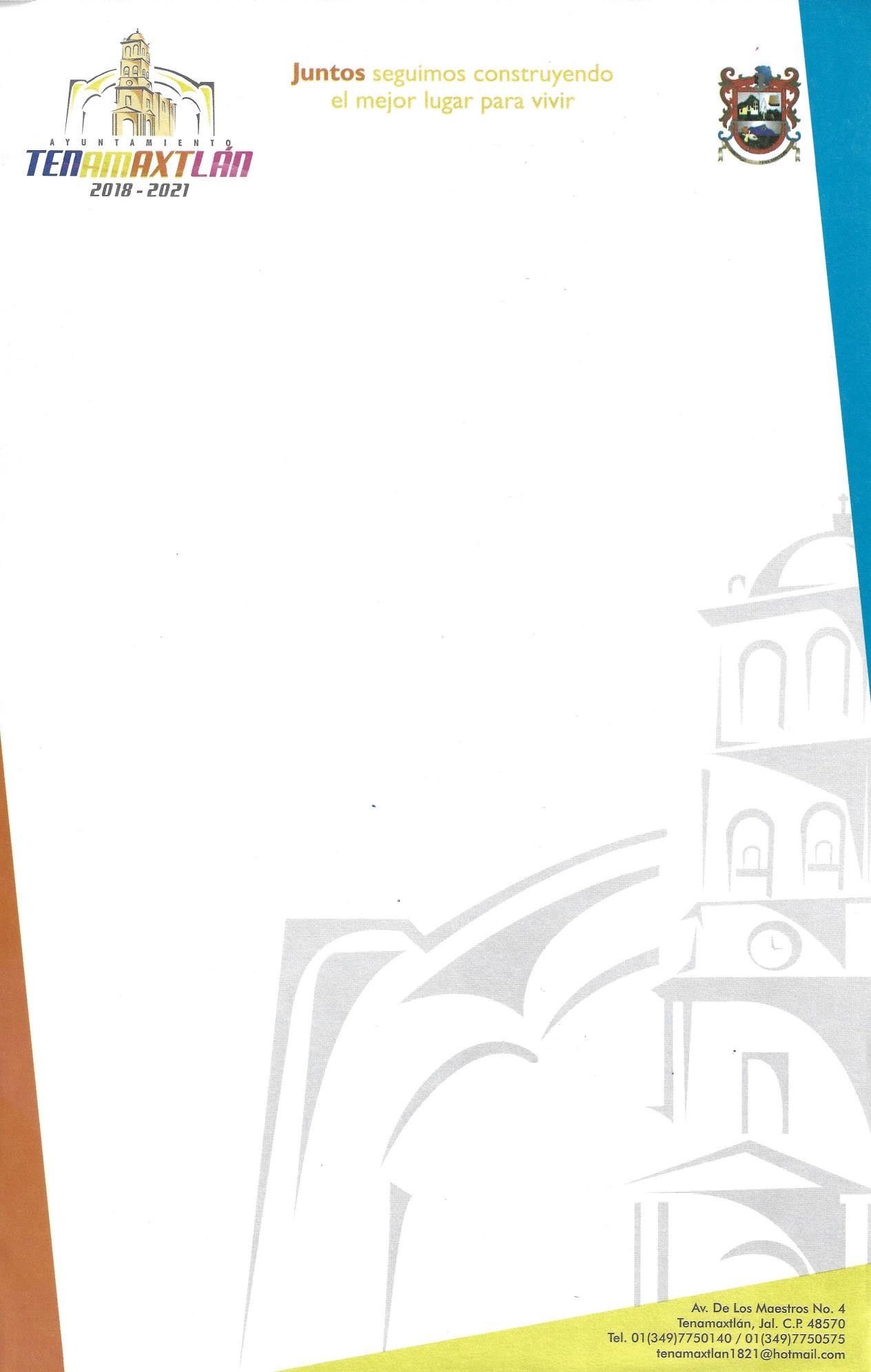 AGENDA TRANSPARENCIA OCTUBRE 20201234Contestación y derivación de solicitudesContestación y derivación de solicitudes567891011Contestación y derivación de solicitudesContestación y derivación de solicitudesContestación y derivación de solicitudesContestación y derivación de solicitudesContestación y derivación de solicitudes12131415161718Contestación y derivación de solicitudesContestación y derivación de solicitudesContestación y derivación de solicitudesContestación y derivación de solicitudesContestación y derivación de solicitudes19202122232425Contestación y derivación de solicitudesContestación y derivación de solicitudesContestación y derivación de solicitudesContestación y derivación de solicitudesContestación y derivación de solicitudes262728293031Contestación y derivación de solicitudesContestación y derivación de solicitudesENVIO INFORME R299Contestación y derivación de solicitudesContestación y derivación de solicitudes